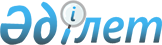 О внесении изменений и дополнений в решение городского маслихата от 24 декабря 2013 года № 24/176 "Об утверждении Правил оказания социальной помощи, установления размеров и определения перечня отдельных категорий нуждающихся граждан"
					
			Утративший силу
			
			
		
					Решение Балхашского городского маслихата Карагандинской области от 4 мая 2016 года № 2/21. Зарегистрировано Департаментом юстиции Карагандинской области 1 июня 2016 года № 3836. Утратило силу решением Балхашского городского маслихата Карагандинской области от 3 ноября 2023 года № 8/71
      Сноска. Утратило cилу решением Балхашского городского маслихата Карагандинской области от 03.11.2023 № 8/71 (вводится в действие по истечению десяти календарных дней после дня его первого официального опубликования).
      В соответствии с Законом Республики Казахстан от 23 января 2001 года "О местном государственном управлении и самоуправлении в Республике Казахстан", Постановлением Правительства Республики Казахстан от 21 мая 2013 года № 504 "Об утверждении Типовых правил оказания социальной помощи, установления размеров и определения перечня отдельных категорий нуждающихся граждан" городской маслихат РЕШИЛ: 
      1. Внести в решение городского маслихата от 24 декабря 2013 года № 24/176 "Об утверждении Правил оказания социальной помощи, установления размеров и определения перечня отдельных категорий нуждающихся граждан" (зарегистрировано в Реестре государственной регистрации нормативных правовых актов за № 2519, опубликовано в газетах "Балқаш өңірі" от 29 января 2014 года № 9 (12115), "Северное Прибалхашье" от 29 января 2014 года № 9 (1188), в информационно-правовой системе "Әділет" от 31 января 2014 года) следующие изменения и дополнения:
      в Правилах оказания социальной помощи, установления размеров и определения перечня отдельных категорий нуждающихся граждан, утвержденных указанным решением:
      подпункт 9) пункта 2 изложить в новой редакции:
      "9) Государственная корпорация "Правительство для граждан" (далее – уполномоченная организация) – юридическое лицо, созданное по решению Правительства Республики Казахстан, для оказания государственных услуг в соответствии с законодательством Республики Казахстан, организации работы по приему заявлений на оказание государственных услуг и выдаче их результатов услугополучателю по принципу "одного окна", а также обеспечения оказания государственных услуг в электронной форме;";
      пункт 11 дополнить подпунктом 7) следующего содержания:
      "7) наличие среднедушевого дохода, не превышающего 0,6 кратного размера прожиточного минимума.";
      дополнить пунктом 18-1 следующего содержания:
      "18-1. При обращении заявителя за социальной помощью на основе социального контракта проводится собеседование с гражданином. По результатам собеседования оформляется лист собеседования и заполняется анкета о семейном и материальном положении заявителя.";
      дополнить пунктом 26-2 следующего содержания:
      "26-1. Социальная помощь на основе социального контракта предоставляется на условиях участия трудоспособных членов семьи (лица) в мерах содействия занятости и случае необходимости социальной адаптации членов семьи (лица), включая трудоспособных на срок действия социального контракта активизации семьи и выплачивается ежемесячно или единовременно за три месяца по заявлению претендента.";
      дополнить пунктом 26-1 следующего содержания:
      "26-2. Социальный контракт активизации семьи заключается на шесть месяцев с возможностью его пролонгации дополнительно до шести месяцев при условии необходимости продления социальной адаптации членов семьи и (или) незавершения трудоспособными членами семьи профессионального обучения и (или) прохождения молодежной практики и (или) занятости в социальных рабочих местах.";
      пункт 27 исключить.
      2. Настоящее решение вводится в действие со дня его первого официального опубликования.
       "СОГЛАСОВАНО"
      04 мая 2016 года
      04 мая 2016 года
      04 мая 2016 года
					© 2012. РГП на ПХВ «Институт законодательства и правовой информации Республики Казахстан» Министерства юстиции Республики Казахстан
				
      Председатель сессии 

С. Пшенбаев

      Секретарь городского маслихата 

 К. Тейлянов

      Аким города 

Аглиулин А. М.

      Руководительгосударственного учреждения"Отдел занятости и социальныхпрограмм города Балхаш" 

Томпиева Ж. К.

      Руководительгосударственного учреждения"Отдел экономики и финансовгорода Балхаш" 

Шлыкова З. С.
